№24(727) 			 		   	                13 марта 2018г.Официальное издание органов местного самоуправленияШапкинского сельсовета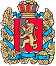 Администрация Шапкинского сельсоветаЕнисейского районаКрасноярского краяПОСТАНОВЛЕНИЕ12.03.2018г.        		                      п. Шапкино                                        	         № 16-п   Об утверждении муниципальной программы «Развитие институтов гражданского общества Шапкинского сельсовета Енисейского района Красноярского края» на 2018-2020 годыВ соответствии с постановлением администрации Шапкинского сельсовета от 28.12.2012 № 85 «Порядок принятия решения о разработке муниципальных программ, их формирования и реализации и Порядке проведения, и критериях оценки эффективности реализации муниципальных программ», администрация Шапкинского   сельсовета
ПОСТАНОВЛЯЕТ:1. Утвердить муниципальную программу администрации Шапкинского сельсовета «Развитие институтов гражданского общества Шапкинского сельсовета Енисейского района Красноярского края» на 2018-2020 годы. 2. Опубликовать настоящее постановление в печатном издании «Шапкинский вестник» и разместить на официальном сайте администрации Шапкинского сельсовета.
           3.  Контроль за исполнением настоящего постановления оставляю за собой.4.Постановление вступает в силу с момента подписания.
Глава Шапкинского сельсовета                                                                         Л.И. ЗагитоваУТВЕРЖДЕНАпостановлением администрацииШапкинского сельсоветаот 12.03.2018 №16-пМуниципальная программа«Развитие институтов гражданского обществаШапкинского сельсовета» на 2018-2020 годыПАСПОРТ ПРОГРАММЫ1. Общая характеристика сферы реализации муниципальной программы   Данная Программа призвана создать определенные условия для активизации участия населения Шапкинского сельсовета в решении социальных проблем, поддержки общественных инициатив.  Поддержка в организации мероприятий для населения, в частности, для детей, детей-инвалидов, ветеранов и пожилых людей – важнейшее направление общественной политики в сельсовете. Праздники, фестивали, конкурсы и другие общественно значимые мероприятия стали в   Шапкинском сельсовете доброй традицией. День Победы, День семьи, День памяти и скорби, День семьи, любви и верности, День пожилых людей, День Матери, День инвалида входят в число важных ежегодных событий сельсовета. Главная цель праздников – обеспечить      постоянную социальную защиту, поддержку различных слоев населения.   К Международному Дню защиты детей в ДК проводятся мероприятия с театрализованными представлениями, играми, конкурсами. Участниками этих мероприятий являются дети из малообеспеченных и многодетных семей. Немаловажным мероприятием также является обеспечение культурно- массовой работы для организации досуга детей в летний период, которое является необходимым условием предупреждения безнадзорности и правонарушений среди несовершеннолетних.Значительное место в работе ДК отводится категории пожилых людей. Для них организуются концерты, чаепития, викторины, конкурсы.Результаты общественно значимых мероприятий во многом определяются профессиональным уровнем специалистов, работающих в различных сферах деятельности, их творческим потенциалом и мастерством.Различные программные мероприятия предоставят возможность развития инициативы, изучения и обобщения их позитивного опыта, а также поощрения творческих профессиональных работников и коллективов.2. Приоритеты муниципальной политики в сфере реализациимуниципальной программы, цели, задачи, сроки и этапы реализациимуниципальной программыПриоритеты муниципальной политики в сфере реализации Программы сформированы с учетом целей и задач, поставленных в следующих документах федерального, регионального и местного уровней:Федеральный закон от 12.01.1996 № 7-ФЗ «О некоммерческих организациях»; Федеральный закон от 06.10.2003 № 131-ФЗ «Об общих принципах организации местного самоуправления в Российской Федерации».Основной целью Программы является:- объединение усилий различных организаций и учреждений в проведении общественно значимых мероприятий.Достижение данных целей Программы будет осуществляться путем решения следующих задач:- поддержка общественных инициатив;- поддержка многодетных, неблагополучных и неполных семей;- пропаганда здорового образа жизни через участие в массовых, творческих и спортивных мероприятияхПрограмма реализуется в 2018-2020 годах, отдельные этапы реализации не выделяются.3. Показатели (индикаторы) достижения целей и решения задач,основные ожидаемые конечные результаты муниципальной программыВ основу методологии формирования и расчета показателей (индикаторов) положены подходы, учитывающие цели и задачи Программы.При этом также учитывались:- обеспечение эффективной оценки результатов мероприятий Программы.- возможность регулярной оценки значений и динамики изменения показателей (индикаторов) Программы. Все представленные целевые индикаторы и показатели Программы соответствуют ее целям и задачам. Они являются достоверными и доступными для определения. Целевыми показателями (индикаторами) достижения цели Программыявляются:- количество участников проводимых мероприятий-совещаний,семинаров, «круглых столов»;- количество граждан, привлеченных к участию в мероприятиях;- количество реализованных проектов для детей, подростков и молодежи;- количество реализованных социокультурных проектов.- доля детей, участвующих в мероприятиях патриотической направленности.- доля образовательных и общественных организаций, участвующих в мероприятиях патриотической направленности.4. Обобщенная характеристика мероприятий муниципальной ПрограммыРеализация мероприятий Программы: направлены на поддержку общественных инициатив, пропаганду здорового образа жизни через участие в массовых, творческих и спортивных мероприятиях. Управление и координацию при выполнении данных мероприятий осуществляет администрация Шапкинского сельсовета.Реализация мероприятий Программы: мероприятия, посвященные Днюсемьи, Дню семьи, любви и верности, Дню пожилых людей, Дню Матери, Дню инвалида, направлены на обеспечение социальной защиты и поддержку различных слоев населения, в частности, детей из малообеспеченных и многодетных семей, детей-инвалидов, ветеранов и пожилых людей, укрепление семьи.Реализация комплекса мероприятий программы позволит достичьследующих результатов:- укрепление статуса Шапкинского сельсовета, как сельсовета с высоким уровнем развития духовной и материальной культуры;- повышение качества муниципальных услуг, предоставляемых жителям сельсовета;- осуществление эффективной кадровой политики;- оптимизация расходования бюджетных средств.5. Обоснование объема финансовых ресурсов, необходимых дляреализации муниципальной программыРеализация мероприятий Программы осуществляется за счет средств местного бюджета.Ресурсное обеспечение Программы носит прогнозный характер и подлежит ежегодному (ежеквартальному) уточнению в установленном порядке.Для реализации программы привлечение спонсорской помощи.Общие затраты на реализацию Программы в 2018-2020 годах изРайонного бюджета составляют – 28,8тыс. руб., в том числе по годам:2018 год – 9,6 тыс.руб.;2019 год – 9,6 тыс.руб.;2020 год – 9,6 тыс.руб.;7. Механизмы реализации муниципальной программы.Реализация Программы будет осуществляться ответственным исполнителем Программы.Ответственным исполнителем Программы является администрация Шапкинского сельсовета.Механизм выполнения поставленных в Программе задач основывается на указанных целевых индикаторах и представляет собой реализацию перечня программных мероприятий.Приложение № 1к муниципальной программе«Развитие институтов гражданского обществаШапкинского сельсовета» на 2018-2020 годыПаспорт ПрограммыПриложение 2
к программе «Развитие институтов гражданского общества
 Шапкинского сельсовета Енисейского района
Красноярского края» на 2018-2020 годыПЕРЕЧЕНЬ
мероприятий муниципальной программы «Развитие институтов гражданского общества
 Шапкинского сельсовета Енисейского района Красноярского края» на 2018-2020 годыОтпечатано в администрации Шапкинского сельсовета на персональном компьютере по адресу: Россия, Красноярский край, Енисейский район, п. Шапкино, ул. Центральная, 26, тел. 70-285 Распространяется бесплатно. Тираж 10 экз.Ответственный исполнитель муниципальной программыАдминистрация Шапкинского сельсовета енисейского района Красноярского краяСоисполнители муниципальной программыОтсутствуютПодпрограммы муниципальной программы-Цель муниципальной программыОбъединение усилий различных организаций и учреждений в проведении общественно значимых мероприятийЗадачи муниципальной программы- поддержка общественных инициатив;- поддержка многодетных, неблагополучных и неполных семей;- пропаганда здорового образа жизни через участие в массовых творческих и спортивных мероприятиях.Целевые индикаторы и показатели муниципальной программы, их значения на последний год реализации- увеличение количества учреждений и организаций сельсоветадля участия в решении социальных проблем через участие всоциально значимых проектах;- повышение активизации работы с населением и увеличение доливовлеченности жителей сельсовета в мероприятияЭтапы и сроки реализации муниципальной программыПрограмма реализуется в один этап 2018 - 2020 годыОбъемы бюджетныхассигнований муниципальной программыОбщие затраты на реализацию Программы в 2018-2020 годах из районного бюджета составляют –28,8 тыс. руб., в том числе по годам:2018 год – 9,6 тыс.руб.;2019 год – 9,6 тыс.руб.;2020 год – 9,6 тыс.руб.;Ожидаемые конечныерезультатыреализациимуниципальнойпрограммы1. повышение уровня межведомственного взаимодействия при организации и проведении общественно-значимых мероприятий;2. активизация населения:- по поддержке, развитию и укреплению благополучия семьи;- по развитию творческого потенциала населения;- по формированию здорового образа жизни и поддержке здоровьянаселения;- по профилактике правонарушений среди населения- количество жителей из числа лиц пенсионного возраста и людей с ограниченными физическими возможностями, получивших социальную поддержку в рамках реализации    социальных проектов некоммерческих организаций и муниципальной поддержки общественных организаций       пенсионеров и инвалидов;- количество лиц в возрасте до 30 лет, вовлеченных в реализацию проектов социально ориентированных некоммерческих организаций;Ответственный исполнитель муниципальной программыАдминистрация Шапкинского сельсовета енисейского района Красноярского краяСоисполнители муниципальной программыОтсутствуютПодпрограммы муниципальной программы-Цель муниципальной программыОбъединение усилий различных организаций и учреждений в проведении общественно значимых мероприятийЗадачи муниципальной программы- поддержка общественных инициатив;- поддержка многодетных, неблагополучных и неполных семей;- пропаганда здорового образа жизни через участие в массовыхтворческих и спортивных мероприятиях.Целевые индикаторы и показатели муниципальной программы, их значения на последний год реализации- увеличение количества учреждений и организаций сельсоветадля участия в решении социальных проблем через участие в социально значимых проектах;- повышение активизации работы с населением и увеличение доли вовлеченности жителей сельсовета в мероприятияЭтапы и сроки реализации муниципальной программыПрограмма реализуется в один этап 2018 - 2020 годыОбъемы бюджетныхассигнований муниципальной программыОбщие затраты на реализацию Программы в 2018-2020 годах из районного бюджета составляют –28,8 тыс. руб., в том числе погодам:2018 год – 9,6 тыс.руб.;2019 год – 9,6 тыс.руб.;2020 год – 9,6 тыс.руб.;Ожидаемые конечныерезультатыреализациимуниципальнойпрограммы1. повышение уровня межведомственного взаимодействия при организации и проведении общественно-значимых мероприятий;2. активизация населения:- по поддержке, развитию и укреплению благополучия семьи;- по развитию творческого потенциала населения;- по формированию здорового образа жизни и поддержке здоровьянаселения;- по профилактике правонарушений среди населения№п/пНаименование мероприятияИсполнительИсточник финансирования№п/пНаименование мероприятияИсполнительИсточник финансированиявсего№п/пНаименование мероприятияИсполнительИсточник финансированиявсего201820192020123456781День посёлкаАдминистрация Шапкинского сельсоветаДКСовет депутатовМолодёжный центрБюджет сельсовета1,50,50,50,52Мероприятия, посвященные Международному женскому дню 8 мартаАдминистрация Шапкинского сельсоветаДКБюджет сельсовета1,50,50,50,53Мероприятия, посвященные Дню ПобедыАдминистрация Шапкинского сельсоветаДКМБОУ СОШ №11Совет депутатовСовет ветерановБюджет сельсовета9,03,03,03,04Мероприятия, посвященные чествованию супружеских пар, состоящих в браке 25лет, 50 лет и болееАдминистрация Шапкинского сельсоветаДКБюджет сельсовета4,51,51,51,55День инвалидовАдминистрация Шапкинского сельсоветаДКСовет инвалидовБюджет сельсовета6Мероприятия, посвященные Дню семьи, любви и верностиАдминистрация Шапкинского сельсоветаДКМБОУ СОШ №11Бюджет сельсовета3,01,01,01,07Мероприятия, посвященные Дню защиты детейАдминистрация Шапкинского сельсоветаДКМБОУ СОШ №11Бюджет сельсовета1,20,40,40,49Мероприятия, посвященные Дню пожилых людейАдминистрация Шапкинского сельсоветаДКСовет депутатовСовет ветерановБюджет сельсовета3,01,01,01,010Мероприятия, посвященные Дню материАдминистрация Шапкинского сельсоветаДКМолодёжный центрСовет ветерановБюджет сельсовета3,01,01,01,011Участие в благоустройстве территорииАдминистрация Шапкинского сельсоветаСовет депутатовСовет ветерановИТОГО по программе28,89,69,69,6